Об утверждении перечня муниципальных программ муниципального образования Тюльганский районНа основании статьи 179 Бюджетного кодекса Российской Федерации от 31 июля 1998 года №145-ФЗ, в соответствии с постановлением администрации Тюльганского района от 09 октября 2018 года №708-п "О внесение изменений в постановление администрации Тюльганского района от 23 августа 2016 года №613-п "Об утверждении порядка разработки, реализации и оценки эффективности муниципальных программ муниципального образования Тюльганский район Оренбургской области", п о с т а н о в л я ю:   1. Утвердить перечень муниципальных программ муниципального образования Тюльганский район согласно приложения к настоящему постановлению.2. Контроль за исполнением настоящего постановления возложить на начальника финансового отдела администрации Тюльганского района            Е.Ф. Зубкову.3. Постановление вступает в силу со дня его подписания и подлежит размещению на официальном сайте муниципального образования Тюльганский район в сети «Интернет».Глава муниципального образованияТюльганский район                                                                             И.В. БуцкихПереченьмуниципальных программ муниципального образования Тюльганский район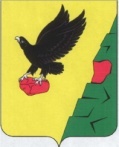 Муниципальное образованиеТюльганский районОренбургской областиАДМИНИСТРАЦИЯТЮЛЬГАНСКОГОРАЙОНАП О С Т А Н О В Л Е Н И ЕМуниципальное образованиеТюльганский районОренбургской областиАДМИНИСТРАЦИЯТЮЛЬГАНСКОГОРАЙОНАП О С Т А Н О В Л Е Н И ЕМуниципальное образованиеТюльганский районОренбургской областиАДМИНИСТРАЦИЯТЮЛЬГАНСКОГОРАЙОНАП О С Т А Н О В Л Е Н И Е    ____17.10.2018___№_730-п__    ____17.10.2018___№_730-п__    ____17.10.2018___№_730-п__Приложение к постановлениюадминистрации района                                  __17.10.2018___№_730-п__№ п/пНаименование МПОтветственные исполнителиСроки реализации№ п/пНаименование МПОтветственные исполнителиСроки реализации№ п/пНаименование МПОтветственные исполнителиСроки реализации1Развитие системы образования Тюльганского Района на 2014 - 2021 годыОтдел образования администрации Тюльганского района2014-2021 годы2Модернизация объектов коммунальной инфраструктуры Тюльганского района на 2014 - 2021 годыАдминистрация муниципального образования  Тюльганского района  Оренбургской области (комитет по вопросам газо-тепло-электроснабжения, строительства, транспорту и связи)2014-2021 годы3Комплексные меры противодействия злоупотребления наркотиков и их незаконному обороту в Тюльганском районе на 2014-2021 годыАдминистрация Тюльганского района (межведомственная комиссия по профилактике наркомании и алкоголизма, борьбе с незаконным оборотом наркотиков)2014-2021 годы4Развитие торговли в Тюльганском районе на 2015-2021 годыАдминистрация муниципального образования Тюльганский район (комитет по финансово-экономическим вопросам)2015-2021 годы5Обеспечение жильем специалистов на территории Тюльганского района на 2015-2022 годыАдминистрация муниципального образования  Тюльганского района  Оренбургской области (комитет по вопросам газо-тепло-электроснабжения, строительства, транспорту и связи)2015-2022 годы6Энергосбережение и повышение энергоэффективности в Тюльганском районе на 2016-2021 годыАдминистрация Тюльганского района (комитет по вопросам газо-тепло-электроснабжения, строительства транспорта и связи администрации района)2016-2021 годы7Развитие муниципальной службы  и противодействие коррупции в муниципальном образовании Тюльганский район Оренбургской области на 2016 – 2021 годыАдминистрация Тюльганского района2016-2021 годы8Развитие малого и среднего предпринимательства    в    Тюльганском районе    на    2017 -  2020   годы и перспективу до 2021 годаАдминистрация муниципального образования Тюльганский район (комитет по финансово-экономическим вопросам)2017-2021 годы9Укрепление единства и этнокультурное развитие народов, проживающих на территории Тюльганского района на 2017-2021 годыАдминистрация Тюльганского района2017-2021 годы10Повышение безопасности дорожного движения в муниципальном образовании Тюльганский район Оренбургской области на 2017–2022 годыАдминистрация муниципального образования  Тюльганского района  Оренбургской области (комитет по вопросам газо-тепло-электроснабжения, строительства, транспорту и связи)2017-2022 годы11Устойчивое развитие  сельских территорий Тюльганского района Оренбургской области на 2017 - 2022 годыАдминистрация муниципального образования  Тюльганского района  Оренбургской области (комитет по вопросам газо-тепло-электроснабжения, строительства, транспорту и связи)2017-2022 годы12Управление земельно-имущественным комплексом Тюльганского района Оренбургской области» на 2017 – 2022 годыАдминистрация Тюльганского района (Отдел по управлению имуществом  и  земельным отношениям администрации района)2017-2022 годы13Муниципальная программа «Профилактика правонарушений на территории   Тюльганского района  на 2018-2022 годы»Администрация Тюльганского района (Комиссия по делам несовершеннолетних и защите их прав администрации Тюльганского района)2018-2022 годы14 Снижение административных барьеров, оптимизация и повышение качества предоставления государственных и муниципальных услуг, в том числе на базе Тюльганского многофункционального центра по оказанию государственных и муниципальных услуг, в муниципальном образовании Тюльганский район Оренбургской области на 2018-2023 годыАдминистрация муниципального образования Тюльганский район (комитет по финансово-экономическим вопросам)2018-2023 годы15Развитие физической культуры, спорта, туризма и молодежной политики в Тюльганском районе на 2018 –2024 годыАдминистрация Тюльганского района (Комитет администрации Тюльганского района по делам молодежи и спорта )2018-2024 годы16Развитие сельского хозяйства и регулирование рынков сельскохозяйственной продукции, сырья и продовольствия Тюльганского района»  на 2019–2024 годыАдминистрация муниципального образования Тюльганский район (Управление сельского хозяйства администрации Тюльганского района)2019-2024 годы17Обеспечение жильем молодых семей в Тюльганском районе на 2019-2024 годыАдминистрация муниципального образования  Тюльганского района  Оренбургской области (комитет по вопросам газо-тепло-электроснабжения, строительства, транспорту и связи)2019-2024 годы18Культура Тюльганского района на 2019-2024 годыОтдел культуры администрации  Тюльганского района2019-2024 годы19Управление муниципальными финансами и муниципальным долгом Тюльганского района на 2019-2024 годыФинансовый отдел администрации Тюльганского района2019-2024 годы20Развитие системы градорегулирования в Тюльганском  районе на 2019-2024 годыАдминистрация Тюльганского района  (Отдел архитектуры и градостроительства администрации района)2019-2024 годы